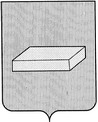 ГОРОДСКАЯ  ДУМА  ГОРОДСКОГО ОКРУГА ШУЯР Е Ш Е Н И Е		от 25 июня 2015 года				№ 117О порядке определения цены продажи земельных участков, находящихся в собственности городского округа Шуя, при заключении договора купли-продажи земельного участка без проведения торговВ соответствии со статьями 39.3 и 39.4 Земельного кодекса Российской Федерации (в редакции Федерального закона от 23.06.2014 № 171-ФЗ "О внесении изменений в Земельный кодекс Российской Федерации и отдельные законодательные акты Российской Федерации", ст. 46.5 Градостроительного кодекса Российской Федерации (в редакции Федерального закона от 21.07.2014 № 224-ФЗ "О внесении изменений в Градостроительный кодекс Российской Федерации и отдельные законодательные акты Российской Федерации"), Федеральным законом от 06.10.2003 № 131-ФЗ "Об общих принципах организации местного самоуправления в Российской Федерации", Законом Ивановской области от 02.03.2015г № 18-ОЗ «О порядке определения цены продажи земельных участков, находящихся в собственности Ивановской области, и земельных участков, государственная собственность на которые не разграничена, при заключении договоров купли-продажи земельного участка без проведения торгов», Уставом городского округа Шуя,  в целях установления порядка определения цены продажи земельных участков, находящихся в собственности городского округа Шуя, при заключении договора купли-продажи земельного участка без проведения торгов, городская ДумаР Е Ш И Л А:1. Утвердить Порядок определения цены продажи земельных участков, находящихся в собственности городского округа Шуя, при заключении договора купли-продажи земельного участка без проведения торгов (прилагается).2. Цена продажи земельных участков, находящихся в собственности городского округа Шуя, при заключении договора купли-продажи земельного участка без проведения торгов, рассчитывается уполномоченным органом Администрации городского округа Шуя, осуществляющим распоряжение земельными участками, находящимися в собственности городского округа Шуя, в соответствии с Положением о порядке управления и распоряжения земельными участками, находящимися в собственности городского округа Шуя, утвержденным решением городской Думы городского округа Шуя от 30.05.2013 № 111, Положением о структурном подразделении Администрации городского округа Шуя. 3. Настоящее решение вступает в силу после его официального опубликования.   ГЛАВА ГОРОДСКОГО ОКРУГА ШУЯ     	                 		Т.Ю. АЛЕКСЕЕВА______________ 2015г.Приложение к решению городской Думы городского округа Шуяот 25.06.2015  № 117ПОРЯДОКопределения цены продажи земельных участков, находящихся в собственности городского округа Шуя, при заключении договора купли-продажи земельного участка без проведения торгов1. Настоящий Порядок устанавливает  порядок определения цены продажи земельных участков, находящихся в собственности городского округа Шуя, при заключении договора купли-продажи земельного участка без проведения торгов, если иное не установлено федеральными законами (далее - земельные участки).2. Цена продажи земельных участков, находящихся в собственности городского округа Шуя определяется:а). в размере 3 процентов кадастровой стоимости земельных участков, образованных из земельного участка, предоставленного в аренду для комплексного освоения территории, лицу, с которым в соответствии с Градостроительным кодексом Российской Федерации заключен договор о комплексном освоении территории (за исключением земельных участков, образованных из земельного участка, предоставленного юридическому лицу, заключившему договор о комплексном освоении территории в целях строительства жилья экономического класса, в аренду для комплексного освоения территории в целях строительства такого жилья), если иное не предусмотрено подпунктами "б",  "г" настоящего пункта;        б) в размере 3 процентов кадастровой стоимости земельных участков, образованных из земельного участка, предоставленного некоммерческой организации, созданной гражданами, для комплексного освоения территории в целях индивидуального жилищного строительства (за исключением земельных участков, отнесенных к имуществу общего пользования), членам этой некоммерческой организации или, если это предусмотрено решением общего собрания членов этой некоммерческой организации; в)  в размере 3 процентов кадастровой стоимости земельных участков, образованных из земельного участка, предоставленного некоммерческой организации, созданной гражданами, для ведения садоводства, огородничества, дачного хозяйства (за исключением земельных участков, отнесенных к имуществу общего пользования), членам этой некоммерческой организации; г)  в размере 3 процентов кадастровой стоимости земельных участков,  образованных в результате раздела земельного участка, предоставленного некоммерческой организации, созданной гражданами, для комплексного освоения территории в целях индивидуального жилищного строительства и относящегося к имуществу общего пользования, этой некоммерческой организации; д)  в размере 3 процентов кадастровой стоимости земельных участков, образованных в результате раздела земельного участка, предоставленного юридическому лицу для ведения дачного хозяйства и относящегося к имуществу общего пользования, указанному юридическому лицу.2.1. Цена продажи земельных участков, на которых расположены здания, сооружения, собственникам таких зданий, сооружений либо помещений в них в случаях, предусмотренных статьей 39.20 Земельного кодекса Российской Федерации, определяется:а) при продаже гражданам, являющимся собственниками расположенных на таких земельных участках жилых домов, в размере 3 процентов кадастровой стоимости земельного участка;б) при продаже лицам, являющимся собственниками зданий, сооружений, расположенных на таких земельных участках, находящихся у них на праве аренды, в размере 2,5 процента кадастровой стоимости земельного участка в случаях, если:в период с 30 октября 2001 года до 1 июля 2012 года в отношении таких земельных участков осуществлено переоформление права постоянного (бессрочного) пользования на право аренды,такие земельные участки образованы из земельных участков, указанных в абзаце втором подпункта "б" настоящего пункта;в)  при продаже земельных участков лицам, не указанным в подпунктах "а", "б" настоящего пункта и являющимся собственниками зданий, сооружений, расположенных на таких земельных участках, в размере 15 процентов кадастровой стоимости земельного участка;2.2. Цена продажи земельных участков, находящихся в постоянном (бессрочном) пользовании юридических лиц, указанным юридическим лицам (за исключением лиц, указанных в пункте 2 статьи 39.9 Земельного кодекса Российской Федерации) определяется в размере 15 процентов кадастровой стоимости земельного участка;2.3.  Цена продажи земельных участков гражданам для индивидуального жилищного строительства, ведения личного подсобного хозяйства в границах населенного пункта, садоводства, дачного хозяйства, гражданам или крестьянским (фермерским) хозяйствам для осуществления крестьянским (фермерским) хозяйством его деятельности в соответствии со статьей 39.18 Земельного кодекса Российской Федерации определяется в размере 15 процентов кадастровой стоимости земельного участка.